ПословицыНаш пострел – везде поспел.Хороша Маша, да не наша.Готовь сани летом.Как с гуся вода.Сколько волка не корми, а он всё в лес смотрит. по ш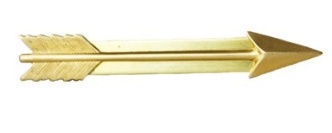 ,        -,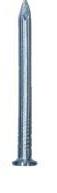 о - еь - еп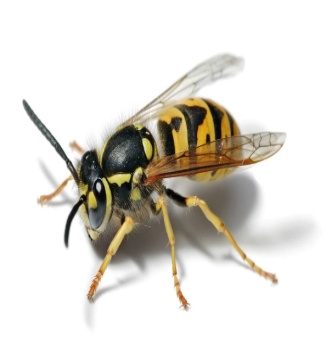 ,,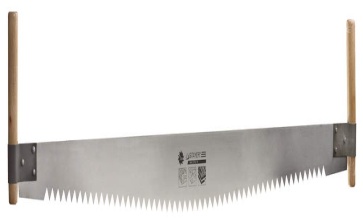       и - е      и - е,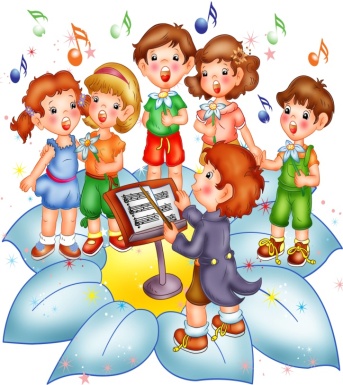 ,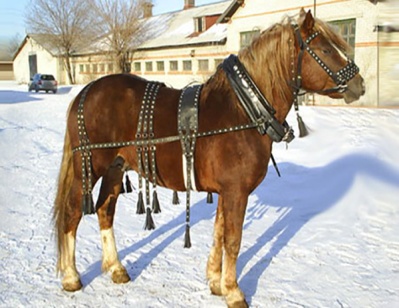 ,,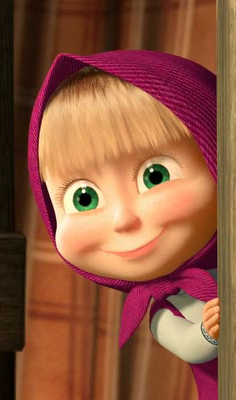 ,,,,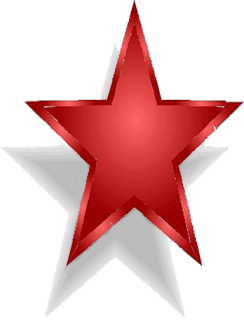 не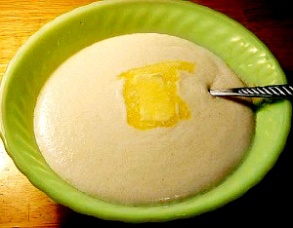     к - н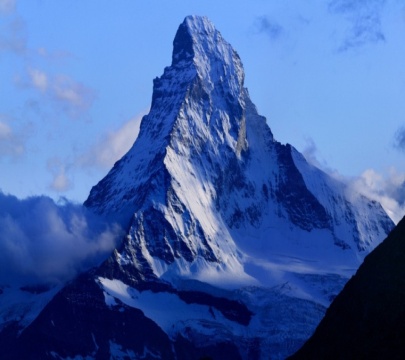 ,,т,,,,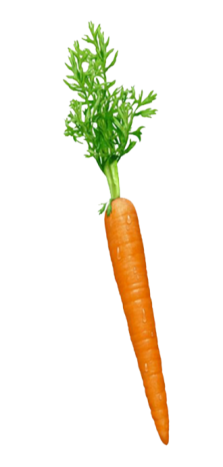 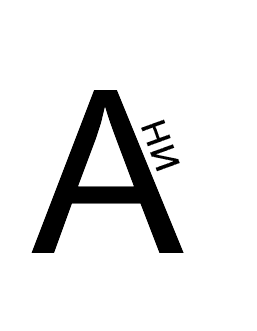 ,,,,,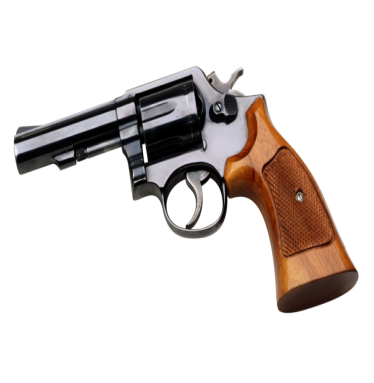 ом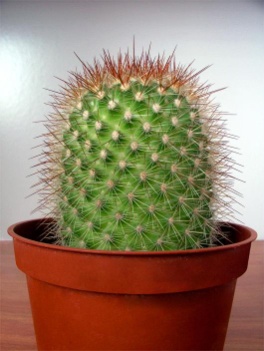 ,,,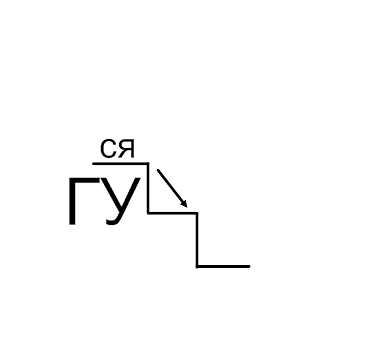 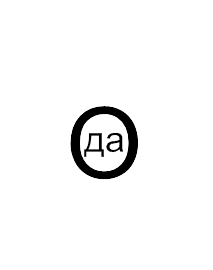 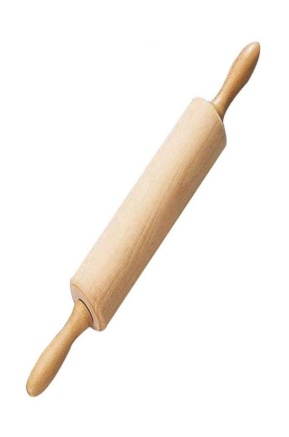   А – О + Ь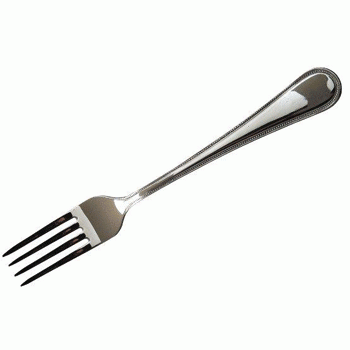      И - ОНЕ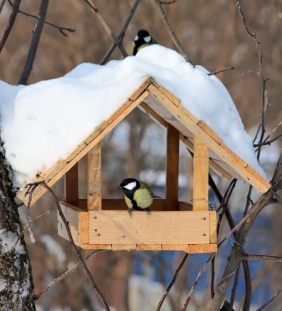 ,,,,+ И,А ОН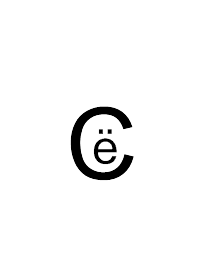 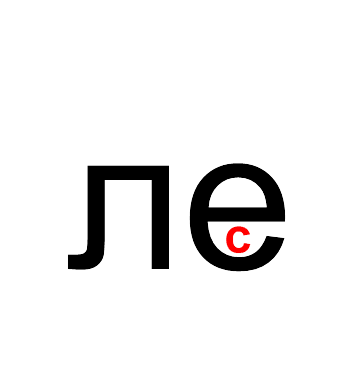 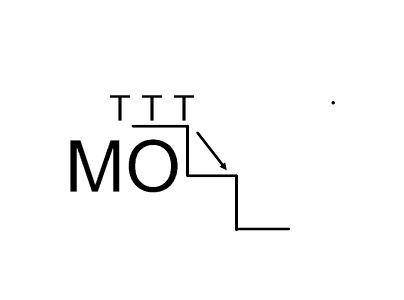 